h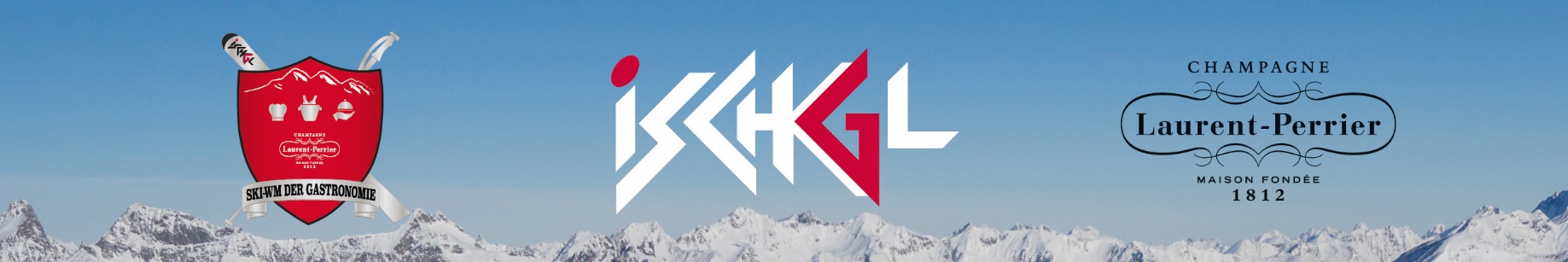 Ischgl und Champagne Laurent-Perrier laden zur Ski-WM der GastronomieMedaillen statt Hauben und Sterne – Am 19. und 20. April 2023 wechseln Köche, Kellner und Co. in Ischgl ihr Metier und kämpfen nach drei Jahren Zwangspause bei der 12. Ski-WM der Gastronomie von Champagne Laurent-Perrier im Riesenslalom um Weltmeistertitel. Anmeldungen sind ab sofort möglich.Medaillenjagd im Schnee: Am 19. und 20. April heißt es für Gastro-Mitarbeiter bei der Ski-WM der Gastronomie raus aus Küche, Rezeption oder Schankraum und ab auf die Piste. Auf dem Pflichtprogramm der Weltmeister-Anwärter 2023: Riesenslalom. Und das möglichst schnell. Austragungsort der zwölften Auflage der Ski-WM der Gastronomie ist die legendäre, auf 2.320 Höhenmetern gelegene Idalp in Ischgl. Hier treten die Teilnehmer an beiden Wettbewerbstagen ab 10:30 Uhr zur Einzelwertung in den Kategorien „Hoteliers, Hotelmitarbeiter, Gastronomen, Köche, Gäste, Hotelfachschüler“ (19.4.) sowie „Sommeliers, Barkeeper, Kellner, Winzer und Zulieferer“ (20.4.) in zwei Durchgängen im Riesentorlauf gegeneinander an. Im Anschluss folgt an beiden Renntagen der Teamwettbewerb (Hotels, Restaurants oder Spezialteams) und die Einzelwertung Snowboard. Wer sich für sein zukünftiges WM-Gold einen Profi zur Seite holen will: Ex-Weltmeister und Weltcupsieger Marc Girardelli versorgt die Weltmeister-Anwärter an beiden Renntagen mit Profitipps und professionellem Coaching. Rund um die WM zeigt sich die Palux-Showküche auf der legendären „Top of the Mountain Concert“-Bühne als Kulisse für spannende Präsentationen und Degustationen der Markenpartner. Abschluss und Highlight des sportlichen Wettkampfs ist die Sieger-Party. Die Anmeldung zur Ski-WM ist ab sofort unter www.ski-wm-der-gastronomie.de möglich. Anmeldeschluss ist der 11. April 2023.Gipfeltreffen der Gastronomie-SzeneAls weltweit einzigartige Veranstaltung versteht sich die Ski-WM der Gastronomie als Kommunikationsforum der Gastronomie- und Hotellerie Branche. „In den letzten Jahren ist es uns gelungen, das Event als internationalen Branchentreffpunkt zum festen Termin im Kalender der Gastronomie-Szene zu etablieren. So können wir den Kollegen aus Hotellerie und Gastronomie und dem Nachwuchs im schnelllebigen und oft stressigen Gastronomiealltag eine Plattform für entspannten Austausch und gleichzeitig viel Spaß bieten. Und dass wir hiermit auf dem richtigen Weg sind, bestätigen die Teilnehmerzahlen.“, freut sich Veranstalter Thomas Schreiner von Champagne Laurent-Perrier über die positive Resonanz in den letzten Jahren. Die Initiatoren der Veranstaltung sind der Tourismusverband Paznaun - Ischgl und Champagne Laurent-Perrier. Die Veranstaltung wird u.a. unterstützt von AcquaPanna/S.Pellegrino, Atomic, Deutsche See, Palux sowie der Silvrettaseilbahn AG.Spring Blanc in Ischgl – Genussreich Eventskifahren bis Anfang MaiRund um Ski-WM der Gastronomie kommen Ischgl-Gäste und Kulinarik-Fans nicht nur in den zehn Ischgler Haubenrestaurants auf ihre Kosten. Dazu findet die Eventreihe „Spring Blanc“ vom 30. März bis 1. Mai 2023 weitere Gründe für einen genussreichen Frühling im Schnee. Startschuss ist das Top of the Mountain Spring Concert mit George Ezra am 30. März. Ab dann erwartet Gäste bis zum Saisonende am 1. Mai ein buntes Event-Potpourri aus Kulinarik, Musik und besonderen Skimomenten. Auf dem Programm: sun.downer am Pardatschgrad, dine.arounds in den Ischgler Haubenlokalen mit Verkostungen, besonderen Menüs oder Showkochen, der Gipfeltreff grenzenlos.kulinarisch mit Foodtruck am Flimjoch. Für stimmungsvolle, musikalische Open-Air-Momente sorgen die Top of the Mountain Spring, Easter und Closing Concerts oder das Frühlings-Schneefest auf der Alp Trida. Das Beste: Die besondere Höhenlage – 90 Prozent der grenzübergreifenden Silvretta Arena liegen über 2.000 Metern – sorgt auf den 239 Pistenkilometern für Schneesicherheit bis zum Saisonsende. Alle Infos: www.ischgl.com.Alle Informationen: www.ski-wm-der-gastronomie.de oder www.ischgl.com.(3.993 Zeichen mit Leerzeichen)Februar 2023Bilder-Download: Ski WM der Gastronomie 2023Copyright © TVB Paznaun-Ischgl (sofern nicht anders im Bild vermerkt)Bilder-Download: Ski WM der Gastronomie 2023Copyright © TVB Paznaun-Ischgl (sofern nicht anders im Bild vermerkt)Alle Texte sowie Bilder gibt es unter www.ischgl.com/Presse zum kostenlosen Download.Alle Texte sowie Bilder gibt es unter www.ischgl.com/Presse zum kostenlosen Download.